Lesson 15: Lots of FruitLet’s make up story problems and solve them.Warm-up: Notice and Wonder: Fruit StandWhat do you notice?
What do you wonder?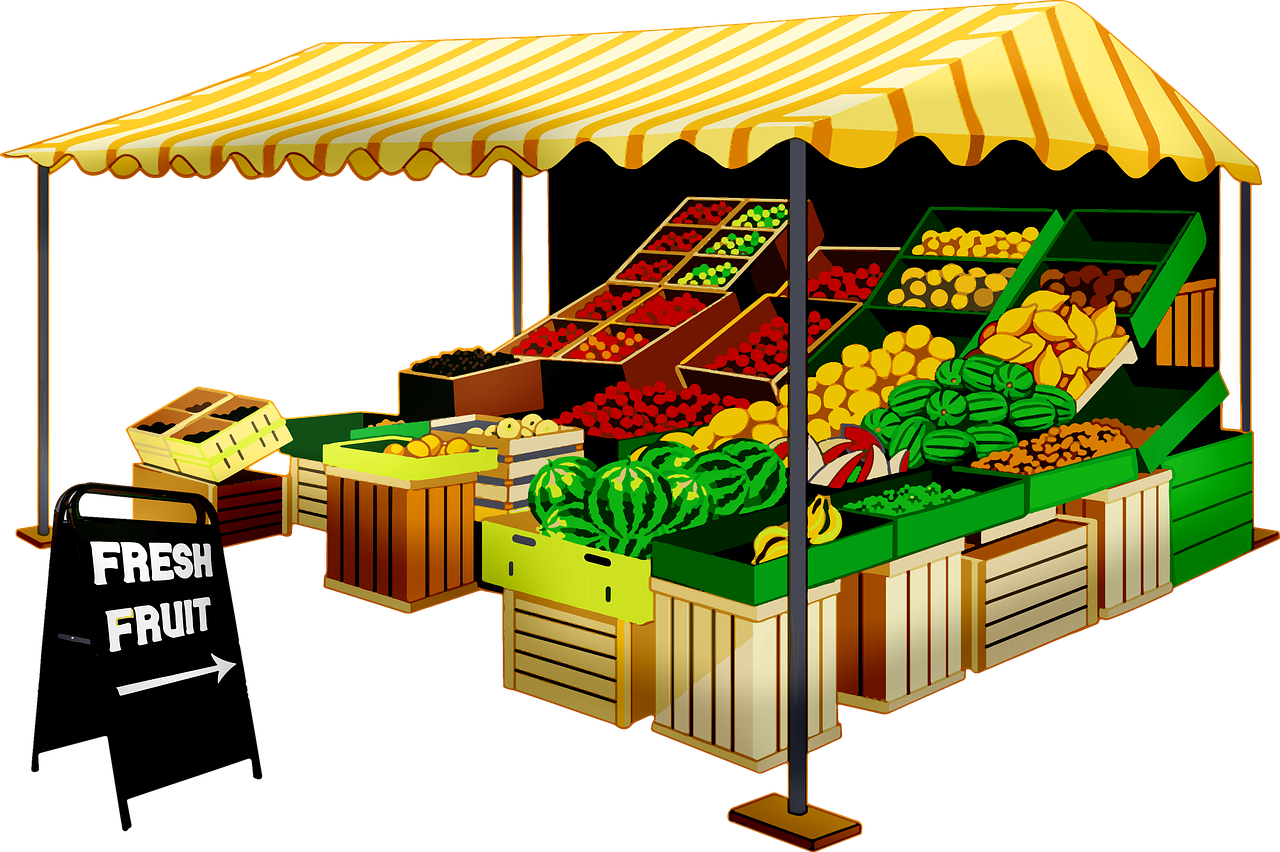 15.1: Fruit Story Problems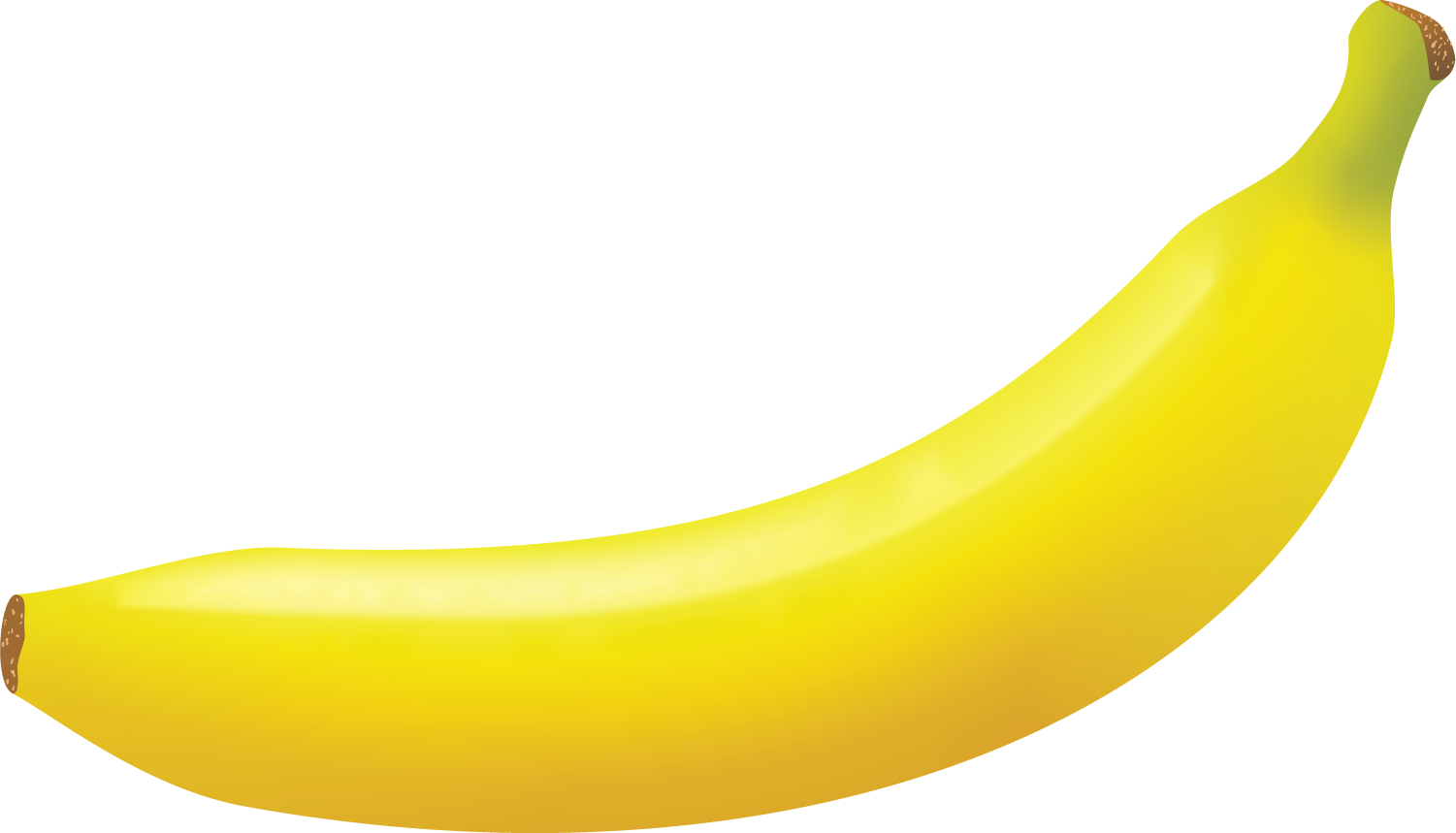 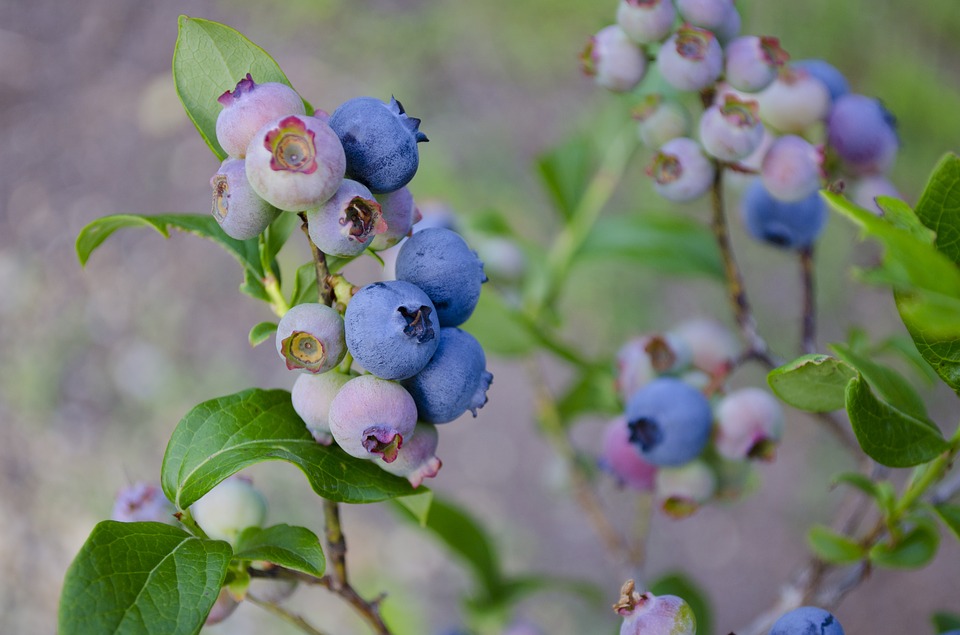 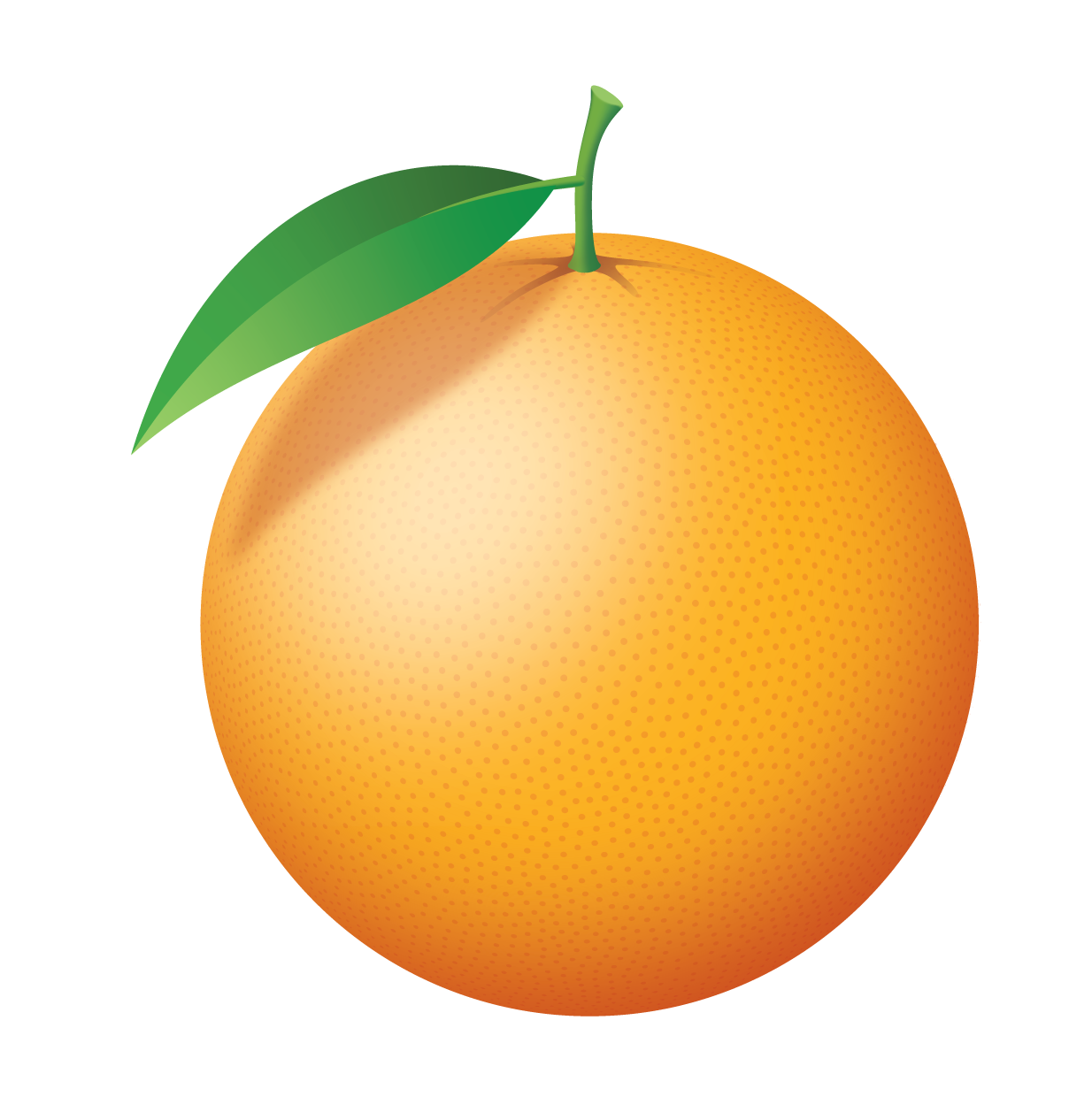 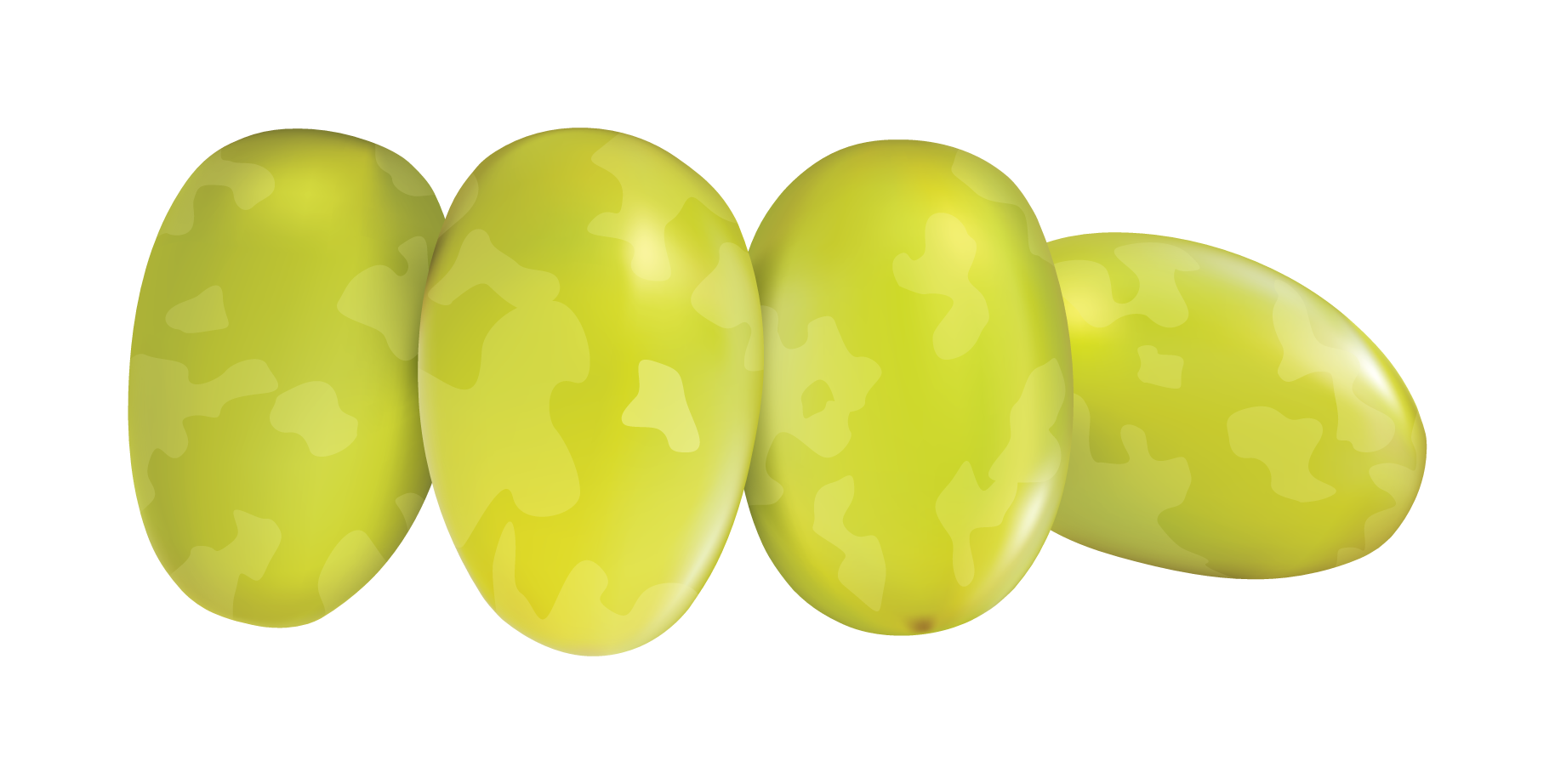 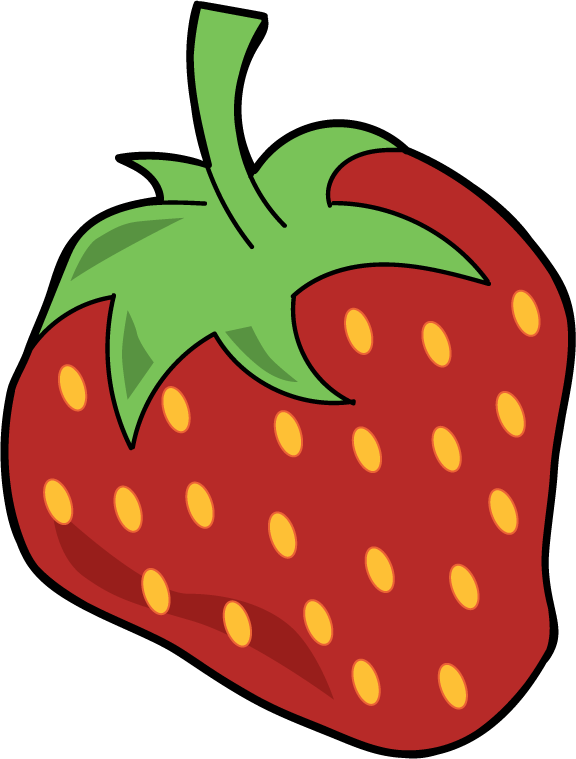 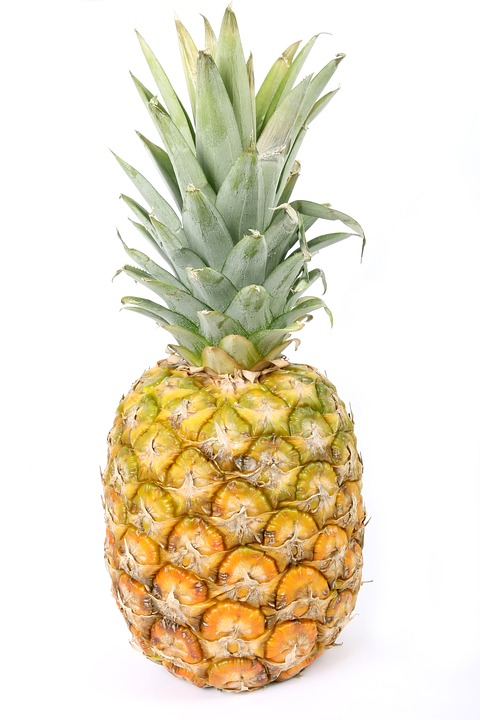 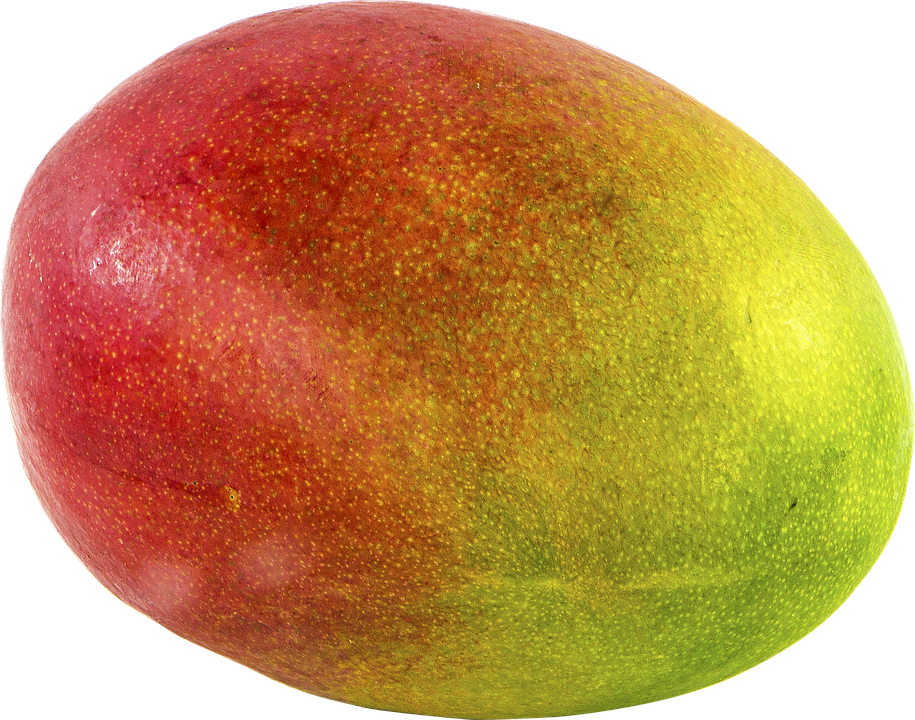 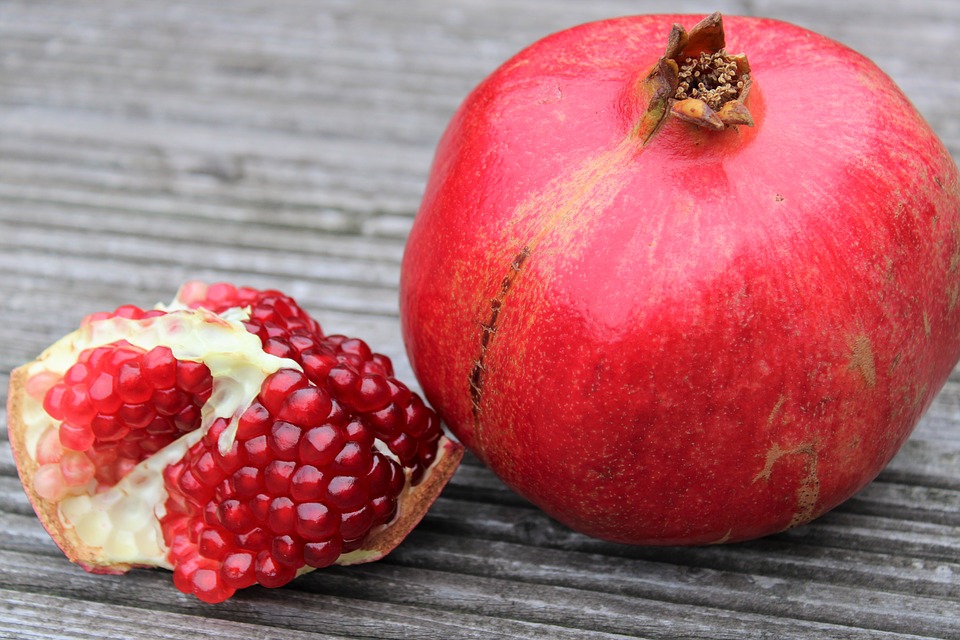 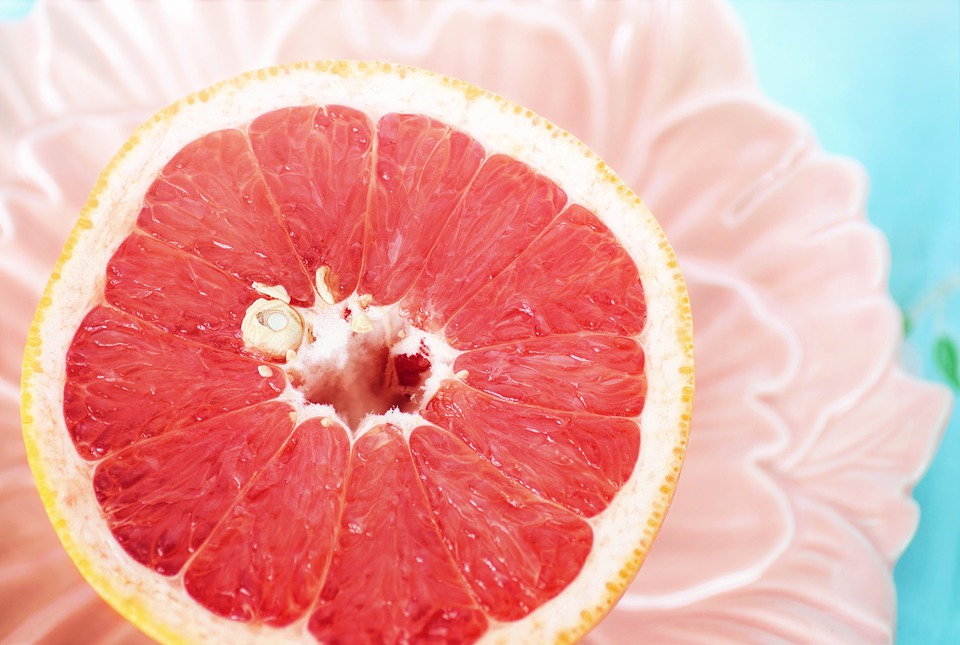 Solve the story problem.Show your thinking using objects, drawings, numbers, or words.15.2: All the SolutionsShow your thinking using drawings, numbers, words, or objects.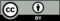 © CC BY 2021 Illustrative Mathematics®